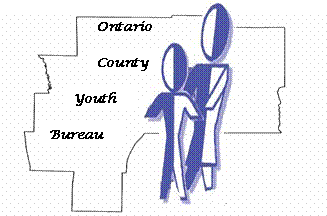 ONTARIO COUNTY YOUTH BOARD2022 MEETINGSTuesday, January 25, 2022Tuesday, March 1, 2022(Presenter: Geneva Community Health/Repro Education & Outreach)Tuesday, March 22, 2022(Presenter: Partnership for Ontario County)Tuesday, April 26, 2022Tuesday, June 7, 2022Tuesday, June 28, 2022Tuesday, July 26th Keep July date available for AllocationNo Meeting in AugustTuesday, October 4, 2022Tuesday, October 25, 2022Tuesday, November 15, 2022Tuesday, December 13, 2022All meetings are scheduled for the fourth Tuesday of the month and begin at 5:00 unless otherwise noted … highlighted dates indicate change in date, time, and/or location …see below:Please note that May’s meeting will be held in June to avoid AP Exams and June’s meeting will be our picnic; location to be determined; November and December are earlier dates due to Thanksgiving and Christmas.All regularly scheduled meetings except the picnic will be held via WebEx until further notice.Picnic location to be determined.